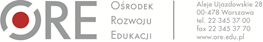 Zapytanie ofertoweZAMAWIAJĄCYOśrodek Rozwoju Edukacji, Aleje Ujazdowskie 28, 00-478 Warszawa, w ramach realizacji projektu pozakonkursowego „Wspieranie tworzenia szkół ćwiczeń”.OPIS PRZEDMIOTU ZAMÓWIENIAPrzedmiotem zamówienia jest opracowanie raportu zawierającego rekomendacje zmian 
w przepisach prawa związanych z tworzeniem i utrzymaniem szkół ćwiczeń, 
z uwzględnieniem obszaru kształcenia nauczycieli oraz obszaru doskonalenia zawodowego nauczycieli. Zamawiający wymaga aby objętość raportu wynosiła 50 znormalizowanych stron [strona = 1800 znaków ze spacjami]. WARUNKI UDZIAŁU W POSTĘPOWANIU ORAZ WYBORU WYKONAWCYDo składania ofert zapraszamy Wykonawców, którzy:posiadają wykształcenie wyższe;posiadają co najmniej 5-letni staż pracy w szkole wyższej, kształcącej nauczycieli lub placówce wspierającej pracę szkoły (placówka doskonalenia nauczycieli, poradni psychologiczno-pedagogicznej, bibliotece pedagogicznej), lub kuratorium oświaty; lub organie prowadzącym szkołę;są autorami co najmniej 2 raportów/analiz/rekomendacji, związanych z procesem kształcenia nauczycieli lub doskonalenia zawodowego nauczycieli, opracowanych 
w ostatnich 8 latach.TERMIN I MIEJSCE WYKONANIA ZAMÓWIENIAZamówienie dla wykonawcy obejmuje:przygotowanie 50 znormalizowanych stron [1800 znaków ze spacjami] materiałów, 
w tym wskazanie źródeł, w terminie 21 dni kalendarzowych od dnia podpisania umowy; udział w jednym spotkaniu z zespołem projektowym w celu omówienia koncepcji raportu, realizowane w formie stacjonarnej w jednej z siedzib Zamawiającego lub online.MIEJSCE ORAZ TERMIN SKŁADANIA OFERTOfertę zawierającą wartość netto i brutto za 1 stronę raportu wraz z informacjami potwierdzającymi spełnienie warunków udziału w postępowaniu należy przekazać za pośrednictwem poczty elektronicznej na adres: szkolacwiczen@ore.edu.pl lub osobiście do siedziby ORE, Al. Ujazdowskie 28, 00-478 Warszawa (pokój 201) w terminie do 17 września  2018 r. do godz. 16.00.Oferty złożone po terminie nie będą rozpatrywane.Oferent może przed upływem terminu składania ofert zmienić lub wycofać swoją ofertę.W toku oceny ofert Zamawiający może żądać od oferentów wyjaśnień dotyczących treści złożonych ofert.Zamawiający zastrzega sobie prawo niewyłonienia Wykonawcy bez podania przyczyny.Termin związania ofertą wynosi 30 dni. Zamówienie będzie realizowane we wrześniu 
i październiku 2018 r.KRYTERIUM WYBORU NAJKORZYSTNIEJSZEJ OFERTYOferty Wykonawców będą ocenianie według spełnienia wymagań określonych przez Zamawiającego oraz podanej ceny. Kryterium wyboru oferty: 100% cena brutto. Zamawiający spośród tych ofert wybiera ofertę z najniższą ceną. Jeżeli zostały złożone oferty o takiej samej cenie, Zamawiający wzywa Wykonawców, którzy złożyli te oferty, do złożenia ofert dodatkowych w terminie określonym przez Zamawiającego.WARUNKI ZMIANY UMOWYZamawiający zastrzega możliwość zmiany treści umowy w stosunku do treści oferty, na podstawie której dokonano wyboru Wykonawcy, w zakresie terminów wykonania umowy oraz terminów odbioru przedmiotu umowy. Zmiana terminu realizacji umowy może wynikać z nieprzewidzianej przerwy w realizacji przedmiotu zamówienia, lub z innych uzasadnionych przyczyn wskazanych przez Zamawiającego. Zmiana umowy z powodów, o których mowa powyżej, możliwa jest pod warunkiem poinformowania Wykonawcy przez Zamawiającego 
o konieczności wprowadzenia zmiany wraz z podaniem przyczyn.Zmiana terminów, o których mowa powyżej, może nastąpić z inicjatywy Zamawiającego, po uzgodnieniach z Wykonawcą i jego akceptacji.Zamawiający zastrzega sobie możliwość modyfikacji przedmiotu zamówienia w wyniku konsultacji przeprowadzonych z Wykonawcą, które będą miały wpływ na jakość realizacji umowy i jakość przedmiotu zamówienia.WARUNKI FINANSOWE REALIZACJI ZADANIANa podstawie wniosku o dofinansowanie projektu Zamawiający określa maksymalne wynagrodzenie z tytułu opracowania raportu w kwocie 200,00 zł brutto za stronę.Wynagrodzenie Wykonawcy będzie liczone jako iloczyn ilości stron opracowania i stawki stanowiącej ofertę Wykonawcy przy czym stawka ta nie może być wyższa niż 200,00 zł brutto za stronę. Wynagrodzenie Wykonawcy płatne będzie jednorazowo po przekazaniu dzieła na podstawie bezusterkowego, protokołu odbioru oraz na podstawie prawidłowo wystawionej faktury/rachunku z terminem płatności 30 dni.Oferty na kwotę wyższą niż stawka maksymalna określona w niniejszym ogłoszeniu nie będą podlegać ocenie z powodu niezgodności z opisem przedmiotu zamówienia. Z wybranymi oferentami zostanie zawarta umowa o dzieło z przeniesieniem praw autorskich.ZAKRES WYKLUCZEŃ Z MOŻLIWOŚCI REALIZACJI ZAMÓWIENIAZ możliwości realizacji zamówienia wyłączone są osoby, które powiązane są 
z Beneficjentem lub osobami upoważnionymi do zaciągania zobowiązań w imieniu Beneficjenta, w tym poprzez pozostawanie w związku małżeńskim, w stosunku pokrewieństwa lub powinowactwa w linii prostej, pokrewieństwa lub powinowactwa w linii bocznej do drugiego stopnia lub w stosunku przysposobienia, opieki lub kurateli. Wykluczenie dotyczy także powiązań kapitałowych lub innych powiązań niewymienionych powyżej. Zamawiający zastrzega sobie prawo unieważnienia lub zamknięcia postępowania bez dokonywania wyboru oferty najkorzystniejszej na każdym etapie postępowania.Załączniki:Wzór umowyFormularz ofertowyZałącznik 1 Wzór umowyUMOWA O DZIEŁO Z PRZENIESIENIEM PRAW AUTORSKICH nr ______________________________________________Zawarta w Warszawie w dniu ……………………. 2018  roku pomiędzy:Skarbem Państwa  – Ośrodkiem Rozwoju Edukacji z siedzibą w Warszawie (00-478 Warszawa) przy Al. Ujazdowskich 28, NIP: 7010211452, REGON: 142143583, zwanym w treści umowy „Zamawiającym”, w imieniu którego działa:Pani Beata Jancarz-Łanczkowska – Wicedyrektor Ośrodka Rozwoju Edukacji
a …………………………………………………………………………………………………………………………………………………………………………………………………………………	zwanym/zwaną w treści umowy „Wykonawcą", łącznie zwanymi „Stronami”o następującej treści:§ 1Wykonawca zobowiązuje się do opracowania dzieła raportu zawierającego rekomendacje zmian w przepisach prawa związanych z tworzeniem 
i utrzymaniem szkół ćwiczeń, z uwzględnieniem obszaru kształcenia nauczycieli oraz obszaru doskonalenia zawodowego nauczycieli – wymagana objętość raportu wynosi 50 znormalizowanych stron [strona znormalizowana = 1800 znaków ze spacjami].Wykonawca zobowiązuje się do współpracy z pracownikami Zamawiającego - Zespołu projektu „Wspieranie tworzenia szkół ćwiczeń”, poprzez kontakty zdalne (e-mailowo, telefonicznie). Wykonawca zobowiązany jest wykonać dzieło w terminie 21 dni kalendarzowych od dnia podpisania umowy przez Strony. Niedochowanie przez Wykonawcę terminu na dokonanie poprawy przedmiotu umowy, wskazanego w § 6 ust. 4 traktuje się jako niewykonanie umowy w terminie.Umowa niniejsza jest zawarta w ramach projektu „Wspieranie tworzenia szkół ćwiczeń” współfinansowanego ze środków Europejskiego Funduszu Społecznego, w ramach Programu Operacyjnego Wiedza Edukacja Rozwój, Oś II, Działanie 2.10. § 2Za prawidłowe i kompletne wykonanie wszystkich czynności, o których mowa w § 1 oraz za przeniesienie majątkowych praw autorskich do dzieła (utworu) na wymienionych w § 7 polach eksploatacji, Zamawiający zobowiązuje się zapłacić Wykonawcy wynagrodzenie w wysokości łącznej ……….. zł brutto (słownie: …………….. złotych brutto). Wynagrodzenie będzie płatne na podstawie bezusterkowego protokołu odbioru dzieła i po przedłożeniu Zamawiającemu prawidłowo wystawionej faktury VAT/rachunku.Wszelkie koszty związane z wykonywaniem umowy ponosi Wykonawca. Wartość wynagrodzenia brutto, wskazana w ust. 1, obejmuje podatek od towarów i usług (VAT), a w przypadku osoby fizycznej nie będącej czynnym podatnikiem VAT, obligatoryjne obciążenia publicznoprawne zgodne z oświadczeniem Wykonawcy, w szczególności, zaliczkę na podatek dochodowy od osób fizycznych oraz składki na ubezpieczenie społeczne i zdrowotne.§ 3Wynagrodzenie będzie płatne na rachunek bankowy Wykonawcy prowadzony przez bank …………… numer rachunku ………………. w terminie 30 dni od dnia przedstawienia Zamawiającemu prawidłowo wystawionego rachunku/faktury VAT przez Wykonawcę.Podstawę zapłaty wynagrodzenia z tytułu wykonania dzieła, o którym mowa w § 1 ust. 1, stanowić będzie podpisany przez Strony bez zastrzeżeń bezusterkowy protokół odbioru dzieła, którego wzór stanowi załącznik nr 1 do Umowy.Ze strony Zamawiającego upoważnioną do odbioru przedmiotu umowy będzie Agnieszka Pietryka – kierownik projektu „Wspieranie tworzenia szkół ćwiczeń”. Zmiana osoby 
do odbioru przedmiotu umowy nie wymaga zmiany umowy.Za dzień zapłaty uważany będzie dzień obciążenia rachunku Zamawiającego.§ 4Wykonawca nie może powierzyć wykonania umowy innej osobie bez zgody Zamawiającego.W razie naruszenia postanowień ust. 1, Zamawiający może rozwiązać umowę w trybie natychmiastowym i nałożyć na Wykonawcę karę w wysokości 20% wynagrodzenia brutto, o którym mowa w § 2 ust. 1.§ 5W razie nienależytej realizacji umowy, Zamawiającemu przysługuje uprawnienie do obniżenia wysokości wynagrodzenia Wykonawcy w stopniu proporcjonalnym do wagi stwierdzonych naruszeń. Za każdy dzień opóźnienia w przekazaniu dzieła Wykonawca zapłaci Zamawiającemu karę umowną w wysokości 2% wynagrodzenia Wykonawcy brutto, o którym mowa 
w § 2 ust. 1, lecz nie więcej niż 30% wysokości tego wynagrodzenia. W przypadku opóźnienia w przekazaniu dzieła przekraczającego 2 dni Zamawiającemu przysługuje – w terminie 5 dni – prawo odstąpienia od umowy bez wyznaczania terminu dodatkowego.W przypadku odstąpienia przez Zamawiającego od umowy z przyczyn leżących po stronie Wykonawcy, w tym z powodu okoliczności, o których mowa w ust. 3, Wykonawca zapłaci Zamawiającemu karę umowną w wysokości 30 % łącznego wynagrodzenia brutto o którym mowa w § 2 ust. 1.Zamawiającemu przysługuje uprawnienie do potrącenia kar umownych z wynagrodzenia Wykonawcy, a wykonawca wyraża na to zgodę.W przypadku szkody wynikłej z niewykonania lub nienależytego wykonania umowy, przewyższającej wysokość zastrzeżonych kar umownych, Zamawiającemu przysługuje prawo dochodzenia odszkodowania na zasadach ogólnych.§ 6Wykonawca zobowiązuje się do dostarczenia Zamawiającemu dzieła raportu zawierającego rekomendacje zmian w przepisach prawa związanych z tworzeniem 
i utrzymaniem szkół ćwiczeń, z uwzględnieniem obszaru kształcenia nauczycieli oraz obszaru doskonalenia zawodowego nauczycieli o objętości 50 znormalizowanych stron. Za stronę znormalizowaną uznaje się 1800 znaków ze spacjami. Zamawiający zastrzega, iż dzieło, które będzie miało mniej stron już obojętność określona przez Zamawiającego nie zostanie odebrane przez Zamawiającego. 
W przypadku przekazania Zamawiającemu dzieła o obojętności większej niż 50 znormalizowanych stron Wykonawcy nie przysługuje zwiększenie wynagrodzenia. Wykonawca dostarczy dzieło w terminie  określonym w  § 1 ust. 3 w formie elektronicznej (mailem) w postaci pliku DOC/DOCX na adres: szkolacwiczen@ore.edu.pl. Wykonawca zobowiązany jest uzyskać telefoniczne potwierdzenia faktu wyświetlenia się wiadomości zawierającej załączony plik z dziełem na skrzynce pocztowej Zamawiającego. Dzieło przesłane po godzinie 15.00 w danym dniu traktowane będzie jako przesłane w dniu następnym.Odbiór dzieła nastąpi w siedzibie Zamawiającego, na podstawie bezusterkowego protokołu odbioru dzieła, podpisanego przez obie strony, którego wzór stanowi załącznik nr 1 do niniejszej umowy.Ewentualne uwagi dotyczące wad dzieła Zamawiający przedstawi Wykonawcy w terminie 2 dni roboczych od dnia otrzymania dzieła. Wykonawca zobowiązuje się do ich usunięcia na własny koszt w terminie 2 dni roboczych od dnia otrzymania informacji 
o wadach dzieła. Z chwilą upływu terminu wskazanego w ust. 4 Zamawiający będzie naliczał Wykonawcy kary za opóźnienie z tytułu wykonania umowy. Kary nalicza się także za okres ponownego sprawdzania dzieła przez Zamawiającego.§ 7Wykonawca, w ramach wynagrodzenia, o którym mowa w § 2 ust. 1, z chwilą dokonania odbioru dzieła przez Zamawiającego przenosi na Zamawiającego autorskie prawa majątkowe do dzieła na niżej wymienionych polach eksploatacji:udostępnienie utworu na zasadach wolnej licencji;trwałe lub czasowe utrwalanie lub zwielokrotnianie w całości lub w części, jakimikolwiek środkami i w jakiejkolwiek formie, niezależnie od formatu, systemu lub standardu, w tym techniką drukarską, techniką zapisu magnetycznego, techniką cyfrową lub poprzez wprowadzenie do pamięci komputera oraz trwałe lub czasowe utrwalanie 
lub zwielokrotnianie takich zapisów, włączając w to sporządzanie ich kopii oraz dowolne korzystanie i rozporządzanie tymi kopiami;stosowanie, wprowadzanie, wyświetlanie, przekazywanie i przechowywanie niezależnie od formatu, systemu lub standardu;wprowadzanie do obrotu, użyczanie, najem lub dzierżawa oryginału albo egzemplarzy;tworzenie nowych wersji, opracowań i adaptacji (tłumaczenie, przystosowanie, zmianę układu lub jakiekolwiek inne zmiany);rozpowszechnianie w sieci Internet oraz w sieciach zamkniętych;prawo do określania nazw utworu, pod którymi będzie on wykorzystywany 
lub rozpowszechniany, w tym nazw handlowych, włączając w to prawo 
do zarejestrowania na swoją rzecz znaków towarowych, którymi oznaczony będzie utwór lub znaków towarowych wykorzystanych w utworze;prawo do wykorzystania utworu do celów marketingowych lub promocji, w tym reklamy, sponsoringu, promocji sprzedaży, do oznaczania lub identyfikacji produktów i usług oraz innych przejawów działalności, a także przedmiotów jego własności, także dla celów edukacyjnych i szkoleniowych;zezwolenie na tworzenie opracowań, przeróbek i adaptacji utworu, prawo 
do rozporządzania opracowaniami, przeróbkami i adaptacjami utworu oraz prawo udostępniania ich do korzystania i do korzystania z nich, w tym udzielania licencji na rzecz osób trzecich, na wszystkich wymienionych powyżej polach eksploatacji, pola eksploatacyjne dotyczą także utworów składających się na utwór. Rozpowszechnianie i zwielokrotnianie dzieła dotyczy całości lub jego fragmentów, samodzielnie lub z dziełami innych podmiotów lub w dziełach innych podmiotów, a także po dokonaniu opracowania redakcyjnego.W przypadku wystąpienia przeciwko Zamawiającemu przez osoby trzecie z roszczeniami wynikającymi z naruszenia ich praw autorskich, Wykonawca zobowiązuje się 
do ich zaspokojenia i zwolnienia Zamawiającego od obowiązku świadczeń z tego tytułu.W przypadku dochodzenia na drodze sądowej przez osoby trzecie roszczeń wynikających z naruszenia ich praw autorskich przeciwko Zamawiającemu, Wykonawca będzie zobowiązany do przystąpienia w procesie do Zamawiającego i podjęcia wszelkich czynności w celu zwolnienia Zamawiającego z udziału w sprawie.Wraz z przeniesieniem autorskich praw majątkowych na Zamawiającego, w ramach wynagrodzenia, o którym mowa w § 2 ust. 1, przechodzi wyłączne prawo zezwalania na wykonanie autorskiego prawa zależnego na polach eksploatacji, wymienionych w ust. 1.Wykonawca rezygnuje z nadzoru nad sposobem korzystania z utworu.Przeniesienie autorskich praw majątkowych nie jest ograniczone pod względem celu rozpowszechniania utworu ani pod względem czasowym i terytorialnym, a prawa 
te mogą̨ być́ przenoszone na inne podmioty bez żadnych ograniczeń́.Wykonawca zobowiązuje się̨, iż̇ nie będzie wykonywać przysługujących mu praw osobistych w sposób ograniczający Zamawiającego w wykonywaniu praw do utworu. 
W szczególności Wykonawca upoważnia Zamawiającego do decydowania o publikacji utworu i decydowania o zachowaniu jego integralności.Wykonawca nie może powierzyć wykonania zobowiązań wynikających z niniejszej umowy innej osobie bez uprzedniej pisemnej zgody Zamawiającego. Wykonawca zapewnia i gwarantuje Zamawiającemu, że posiada w chwili przeniesienia na Zamawiającego i będzie posiadać wszystkie prawa własności intelektualnej do utworu i w związku z tym oświadcza i gwarantuje, że utwór w chwili przeniesienia własności autorskich praw majątkowych na Zamawiającego nie będzie naruszał żadnych praw własności intelektualnej osób trzecich ani nie będzie obciążony żadnymi prawami osób trzecich. Wykonawca zobowiązuje się niniejszym naprawić każdą szkodę, w tym pokryć wszelkie koszty, wydatki, w tym koszty obsługi prawnej, którą Zamawiający poniesie, 
w związku z jakimkolwiek pozwem, roszczeniem, czy postępowaniem prowadzonym przeciwko niemu w wyniku złożenia przez Wykonawcę nieprawdziwych oświadczeń 
co do posiadanych praw własności intelektualnej. W szczególności Wykonawca zobowiązuje się przystąpić do procesu po stronie Zamawiającego lub wstąpić do procesu w jego miejsce. W przypadku gdy brak, utrata lub ograniczenie praw Wykonawcy w odniesieniu 
do utworu spowoduje brak, utratę lub ograniczenie prawa Zamawiającego do utworu 
w całości lub w części Wykonawca nabędzie na własny koszt takie prawo na rzecz Zamawiającego lub według wyboru Zamawiającego zmodyfikuje lub wymieni części utworu naruszające prawa osób trzecich. Strony zgodnie ustalają, iż Zamawiający nie jest zobowiązany do rozpowszechniania utworu i brak rozpowszechnienia utworu nie będzie rodził po stronie Wykonawcy żadnych roszczeń w stosunku do Zamawiającego.  Wykonawca oświadcza, że w przypadku wykształcenia się po podpisaniu niniejszej umowy nowych pól eksploatacji zobowiązuje się, w ramach wynagrodzenia określonego niniejszą umową, przenieść wyłącznie na Zamawiającego prawa do utworu w zakresie 
co najmniej takim, jaki określony jest w niniejszej umowie, które to prawa umożliwią swobodną eksploatację utworów na tych nowych polach eksploatacji (opcja nabycia praw autorskich). Korzystając z opcji nabycia praw autorskich, Zamawiający złoży Wykonawcy oświadczenie w formie listu poleconego, nadanego na adres Wykonawcy wymieniony 
w niniejszej umowie, przy czym Wykonawca jest zobowiązany do każdorazowego pisemnego zawiadamiania Zamawiającego o każdej zmianie adresu. W przypadku, jeżeli Wykonawca nie dopełni obowiązku zawiadomienia Zamawiającego o zmianie adresu 
lub podany adres będzie nieczytelny, doręczenie listu, o którym mowa w zdaniu poprzednim na adres podany w niniejszej umowie, uważa się za skuteczne i wywołujące skutki prawne.§ 8Wykonawca oświadcza, że posiada należyte kwalifikacje do realizacji umowy 
i zobowiązuje się wykonać ją z najwyższą starannością.Wykonawca wykonywać będzie umowę poza siedzibą Zamawiającego. Zamawiający ma prawo kontrolowania sposobu wykonywania umowy.§ 9Wszelkie zmiany niniejszej umowy wymagają formy pisemnej w postaci aneksu pod rygorem nieważności. Zamawiający zastrzega możliwość zmiany treści umowy w stosunku do treści oferty, na podstawie której dokonano wyboru Wykonawcy, w zakresie terminów wykonania umowy oraz terminów odbioru przedmiotu umowy. Zmiana terminu realizacji umowy może wynikać z nieprzewidzianej przerwy w realizacji przedmiotu zamówienia, lub z innych uzasadnionych przyczyn wskazanych przez Zamawiającego. Zmiana umowy z powyższych powodów, możliwa jest pod warunkiem poinformowania Wykonawcy przez Zamawiającego o konieczności wprowadzenia zmiany wraz z podaniem przyczyn.Zmiana terminów, o których mowa, w ust. 1 może nastąpić z inicjatywy Zamawiającego, po uzgodnieniach z Wykonawcą i jego akceptacji.Zamawiający zastrzega sobie możliwość modyfikacji przedmiotu zamówienia w wyniku konsultacji przeprowadzonych z Wykonawcą, które będą miały wpływ na jakość realizacji umowy i jakość przedmiotu zamówienia.§ 10Zgodnie z Rozporządzeniem Parlamentu Europejskiego i Rady Europy (UE) 2016/679 z dnia 27 kwietnia 2016 r. w sprawie ochrony osób fizycznych w związku z przetwarzaniem danych osobowych i w sprawie swobodnego przepływu takich danych oraz uchylenia dyrektywy 95/46/679 – ogólne rozporządzenie o ochronie danych (dalej jako: RODO), Zamawiający niniejszym informuje, że:a.       Administratorem danych osobowych Wykonawcy jest Ośrodek Rozwoju Edukacji z siedzibą w Warszawie (00-478), Aleje Ujazdowskie 28.b.       Kontakt z Inspektorem Ochrony Danych - iod@ore.edu.pl.c.       Dane osobowe Wykonawcy przetwarzane będą wyłącznie w celu realizacji  niniejszej umowy - na podstawie Art. 6 ust. 1 lit. b oraz c ogólnego rozporządzenia o ochronie danych osobowych z dnia 27 kwietnia 2016 r. Odbiorcą Pani/Pana danych osobowych będą podmioty upoważnione do ich otrzymania na podstawie obowiązujących przepisów prawa (np. urząd skarbowy, Zakład Ubezpieczeń Społecznych) oraz podmioty świadczące usługi na rzecz administratora: archiwizacyjne, informatyczne, prawne; d.       Dane osobowe Wykonawcy będą przechowywane przez okres wykonywania umowy; do momentu wygaśnięcia obowiązków przetwarzania danych wynikających z przepisów prawa oraz do momentu przedawnienia roszczeń wynikających z umowy;f.        Wykonawca ma prawo do żądania od administratora dostępu do danych osobowych, ich sprostowania lub ograniczenia przetwarzania;g.       Wykonawca ma prawo wniesienia skargi do Urzędu Ochrony Danych Osobowych;h.       Podanie danych osobowych jest dobrowolne, jednakże odmowa ich podania może skutkować odmową zawarcia umowy.§ 11Spory mogące powstać w związku z realizacją niniejszej umowy Strony zobowiązują się rozstrzygać przed sądem powszechnym właściwym miejscowo dla siedziby Zamawiającego.§ 12Umowa sporządzona została w czterech jednobrzmiących egzemplarzach – w trzech dla Zamawiającego i w jednym dla Wykonawcy.Integralną część Umowy stanowią następujące załączniki:Załącznik nr 1 – Protokół odbioru dzieła 
Załącznik nr 2 - Opis przedmiotu zamówieniaZAMAWIAJĄCY 								WYKONAWCAZałącznik nr 1 do Umowyprotokół ODBIORU dziełaProtokół dotyczy umowy nr …………………..……..Data i miejsce sporządzenia protokołu: ………………………………….Nazwa i adres Wykonawcy:………………………………………………………….………………………………………Niniejszym przedkładam Zamawiającemu przedmiot umowy (wskazać zakres dzieła): …………….…………………wykonany zgodnie z umową.Zamawiający:Ośrodek Rozwoju Edukacji, Al. Ujazdowskie 28, 00-478 Warszawa.Imię i Nazwisko oraz funkcja osoby upoważnionej do odbioru: …………………………………………………………………………………………….…, ……………………………………………..Stwierdzenie wykonania przedmiotu umowy, co do terminu:Dnia …………………….………. stwierdza się, co następuje:Zgodnie z umową, o której mowa w pkt 1 protokołu przedmiot umowy winien zostać oddany w dniu                   ……………………..….. 2018 r.Wykonawca przedłożył Zamawiającemu przedmiot umowy w dniu ……………………2018 r.Z uwagi na powyższe stwierdza się, iż przedmiot umowy został złożony zgodnie z umową*;niezgodnie z umową. Przekroczenie terminu oddania przedmiotu umowy nastąpiło 
o ……….. dni*.Inne uwagi: …………………………………………………………….W terminie do dnia ……………………… 2018 r. Zamawiający dokona sprawdzenia przedmiotu umowy pod kątem zgodności formy i treści z umową (ocena merytoryczna). Przekazanie Wykonawcy informacji o wadach przedmiotu umowy (niezgodności z umową) nastąpi w formie pisemnej na adres mailowy Wykonawcy.………………………………..………				      …………………………..……….(data i podpis osoby upoważnionej do odbioru przedmiotu umowy)			                    (data i podpis Wykonawcy)Stwierdzenie wykonania przedmiotu umowy, co do jakości:Dnia ……………………2018,  stwierdza się, co następuje:W wyniku dokonania oceny przedmiotu umowy, co do zgodności treści i formy z umową (ocena merytoryczna) stwierdza się, iż:został wykonany zgodnie z umową i Zamawiający nie zgłasza żadnych uwag *;posiada następujące wady*:………………………………………Wykonawcy w terminie do dnia ……………..……..…. zobowiązani są usunąć wady 
wg wskazań Zamawiającego. Zamawiający w terminie ……….… dni dokona sprawdzenia pod kątem usunięcia zgłoszonych wad.Inne uwagi: ………………………………………………………………………………………………………………………………..………				      …………………………..……….(data i podpis osoby upoważnionej						                       (data i podpis Wykonawcy)do odbioru przedmiotu umowy) Stwierdzenie wykonania przedmiotu umowy po usunięciu wad*Dnia …………………., 2018 r. stwierdza się, co następuje:Wykonawca zobowiązany był przedłożyć przedmiot umowy po usunięciu wad w terminie do dnia………………… .Wykonawcy przedłożyli Zamawiającemu przedmiot umowy w dniu ………………..Z uwagi na powyższe stwierdza się, iż przedmiot umowy został złożony w terminie zgodnie z umową*;niezgodnie z umową. Przekroczenie terminu oddania nastąpiło o ……..dni*.W wyniku dokonanej przez Zamawiającego ponownej oceny stwierdza się, iż przedmiot umowy:został wykonany zgodnie z umową i Zamawiający nie zgłasza żadnych uwag *;posiada następujące wady*:………………………………………………………………Inne uwagi: ……………………………………………………………………………………………………………………..………				      …………………………..……….(data i podpis osoby upoważnionej					 	                       (data i podpis Wykonawcy)do odbioru przedmiotu umowy)         Dnia ………….. 2018 r. strony zgodnie oświadczają, iż przedmiot umowy został:a) oddany przez Wykonawcę Zamawiającemu w dniu ………………………….…….. tj. w terminie przewidzianym w umowie* / z ……….. dniowym terminem opóźnienia.b) został wykonany zgodnie z umową i Zamawiający nie zgłasza żadnych uwag *;Protokół sporządzono w dwóch egzemplarzach – jeden dla Zamawiającego i jeden dla Wykonawcy.………………………………..………				      …………………………..……….(data i podpis osoby upoważnionej						                       (data i podpis Wykonawcy)do odbioru przedmiotu umowy)    * niepotrzebne skreślićZałącznik 2Formularz ofertowy 
Przedmiotem zamówienia jest opracowanie raportu zawierającego rekomendacje zmian 
w przepisach prawa związanych z tworzeniem i utrzymaniem szkół ćwiczeń, 
z uwzględnieniem obszaru kształcenia nauczycieli oraz obszaru doskonalenia zawodowego nauczycieli.Zamówienia realizowane jest w ramach projektu „Wspieranie tworzenia szkół ćwiczeń” współfinansowanego ze środków Programu Operacyjnego Wiedza Edukacja Rozwój.* Uwaga! Cena brutto obejmuje podatek VAT, a w przypadku osoby fizycznej – obligatoryjne obciążenia z tytułu składek ZUS i na Fundusz Pracy po stronie pracownika i pracodawcy.							………………………..…….………………….								Data i czytelny podpisOświadczeniaProwadzę działalność gospodarczą, której zakres działania pokrywa się z przedmiotem zamówienia.	Proszę wstawić znak „X’, jeśli TAK          Oświadczam, że nie jestem powiązana/-y z beneficjentem lub osobami upoważnionymi
do zaciągania zobowiązań w imieniu beneficjenta, w tym poprzez pozostawanie w związku małżeńskim, w stosunku pokrewieństwa lub powinowactwa w linii prostej, pokrewieństwa
lub powinowactwa w linii bocznej do drugiego stopnia lub w stosunku przysposobienia, opieki
lub kurateli.                                                                      		Proszę wstawić znak „X’, jeśli TAK          Oświadczam, że zgodnie z art. 13 ust. 1 i 2 rozporządzenia Parlamentu Europejskiego i Rady (UE) 2016/679 z dnia 27 kwietnia 2016 r. w sprawie ochrony osób fizycznych w związku
z przetwarzaniem danych osobowych i w sprawie swobodnego przepływu takich danych oraz uchylenia dyrektywy 95/46/WE (ogólne rozporządzenie o ochronie danych) (Dz. Urz. UE L 119
z 04.05.2016, str. 1), dalej „RODO”, zostałem poinformowana/y iż : 1.	Administratorem moich danych osobowych jest podanych w związku z udziałem
w postępowaniu jest Ośrodek Rozwoju Edukacji w Warszawie 00-478, Aleje Ujazdowskie 28;2.	Kontakt z inspektorem Ochrony Danych w Ośrodku Rozwoju Edukacji – iod@ore.edu.pl 3.	Moje dane osobowe przetwarzane będą na podstawie art. 6 ust. 1 lit. a i c RODO w celu 
związanym z postępowaniem o udzielenie zamówienia publicznego pn. „opracowanie raportu zawierającego rekomendacje zmian w przepisach prawa związanych z tworzeniem
i utrzymaniem szkół ćwiczeń” prowadzonym w trybie zapytania o cenę;4.	Pozyskane dane będą przechowywane z uwagi na fakt, iż postępowanie jest finansowane
ze środków unijnych. Pani/Pana dane osobowe przechowywane będą dla instytucji krajowych
i Unii Europejskiej, upoważnionych do kontroli Projektu w ramach Programu Operacyjnego Wiedza Edukacja Rozwój (POWER);5.	Podane dane osobowe będą przechowywane, przez okres 5 lat od dnia zakończenia projektu
w ramach którego jest prowadzone postępowanie o udzielenie zamówienia;6.	Obowiązek podania danych osobowych bezpośrednio mnie dotyczących jest wymogiem związanym z udziałem w postępowaniu o udzielenie zamówienia publicznego, konsekwencje niepodania określonych danych skutkować będą niemożliwością złożenia oferty;7.	W odniesieniu do moich danych osobowych decyzje nie będą podejmowane w sposób zautomatyzowany, stosowanie do art. 22 RODO;8.	Wiadomo mi, że posiadam następujące prawa:−	na podstawie art. 15 RODO prawo dostępu do danych osobowych mnie dotyczących;−	na podstawie art. 16 RODO prawo do sprostowania Pani/Pana danych osobowych **;−	na podstawie art. 18 RODO prawo żądania od administratora ograniczenia przetwarzania danych osobowych z zastrzeżeniem przypadków, o których mowa w art. 18 ust. 2 RODO ;  Proszę wstawić znak „X’, jeśli TAK           ………………………..…….………………….		Data i czytelny podpisInformacje o oferencieInformacje o oferencieInformacje o oferencieNazwa oferentaImię i nazwiskoAdres siedziby (ulica, numer, miejscowość, kod pocztowy, numer telefonu kontaktowego)adres e-mail Oferta cenowa za wykonane dzieło i przeniesienie majątkowych praw autorskichOferta cenowa za wykonane dzieło i przeniesienie majątkowych praw autorskichOferta cenowa za wykonane dzieło i przeniesienie majątkowych praw autorskichRodzaj kosztuKwota nettoKwota brutto*Cena
1 strony raportuWarunki udziałuWarunki udziałuWykształcenie/nazwa uczelni, kierunek studiów, rok  uzyskania dyplomu, uzyskany tytuł/Doświadczenie: co najmniej 5–letni staż pracy w szkole wyższej kształcącej nauczycieli lub placówce wspierającej pracę szkoły (placówka doskonalenia nauczycieli, poradni psychologiczno-pedagogicznej, bibliotece pedagogicznej),lub kuratorium oświaty; lub organie prowadzącym  szkołę/należy podać okres zatrudnienia, nazwę miejsca zatrudnienia/Doświadczenie: autor co najmniej  2 raportów/analiz/rekomendacji,  związanych z procesem kształcenia nauczycieli lub doskonalenia zawodowego nauczycieli, opracowanych  w ostatnich 8 latach/tytuł publikacji, wydawca, rok wydania, adresaci, hiperłącze, jeśli publikacja dostępna jest online/